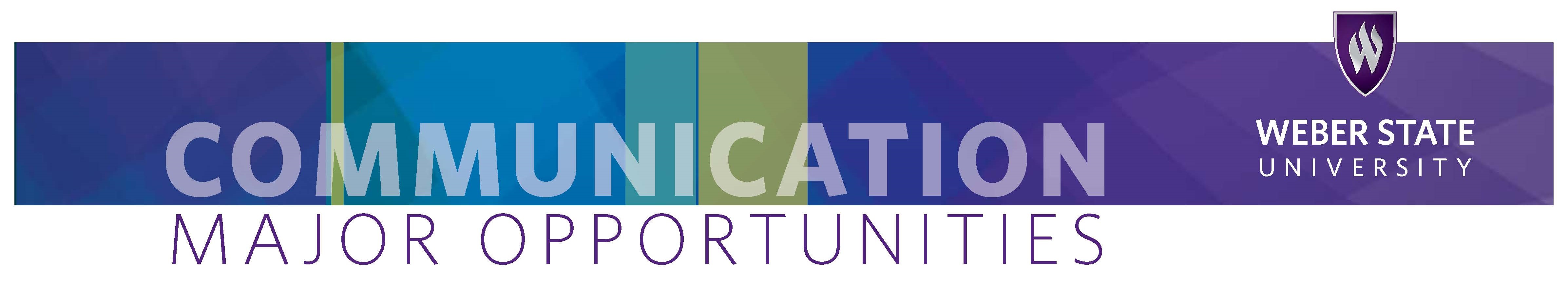 Multimedia Journalism2 of 33 of 3NotesStudents may propose other courses to their academic advisor to best meet their academic goals.This advising sheet is not a contract but is designed to help students track academic progress.A maximum of 6 credit hours total from 3890, 3891, 3892, and 3893 may be counted for the major.Catalog Year: 2023 -2024     1 of 3Required for all Communication Majors (24 credits)CreditsSemesterGradeCOMM 1020 HU Principles of Public Speaking3COMM 1130 Media Writing 3COMM 2110 HU CEL Interpersonal and Small Group Communication3COMM 3000 Communication TheoryPrerequisite for many upper-division courses and should be taken as early as possible.3COMM 3150 Communication Research Methods3COMM 3650 Communication Law3COMM 4890 INT Communication Internship3COMM 4990 Senior Seminar3Required for Multimedia Journalism Emphasis (21 credits)Required for Multimedia Journalism Emphasis (21 credits)Required for Multimedia Journalism Emphasis (21 credits)Required for Multimedia Journalism Emphasis (21 credits)COMM 1500 Introduction to Mass Communication3COMM 2250 HU Essentials of Digital Media3COMM 3130 News Reporting and Writing3COMM 3200 Live Events OR 
COMM 3840 Data Visualization & Storytelling3COMM 3780 Broadcast News Writing and Production3COMM 3890 INT Advanced Cooperative Work Experience with The Signpost 3COMM 4130 In-depth and Investigative Journalism3Electives for Multimedia Journalism (Pick 9 credit hours)Electives for Multimedia Journalism (Pick 9 credit hours)Electives for Multimedia Journalism (Pick 9 credit hours)Electives for Multimedia Journalism (Pick 9 credit hours)COMM 1560 Audio Production and Performance3COMM 2010 HU Mass Media and Society3COMM 2200 Multi-camera Production and Performance3COMM 2400 Social Media for Communicators3COMM 2730 Digital Radio Production and Broadcast1-3COMM 2820 Podcast Production3COMM 2980 Intro to Storytelling in Cinematic Virtual Reality3COMM 3060 Listening and Interviewing3COMM 3080 Intercultural Communication3COMM 3090 Gender and Communication3COMM 3220 Editing3COMM 3350 Visual CommunicationCOMM 3400 Introduction to Public Relations3COMM 3440 Public Relations Writing3COMM 3460 Public Relations and Social Media3COMM 3740 Writing for Screen3COMM 3820 Persuasive Communication3COMM 3850 Advertising3COMM 3890 INT Advanced Cooperative Work Experience with The Signpost1-3COMM 3891 INT Advanced Cooperative Work Experience with KWCR1-3COMM 3893 INT Advanced Cooperative Work Experience with Studio 761-3COMM 4400 INT Public Relations Media and Campaigns1-3Non-Communication Electives for Multimedia Journalism (Pick 15 credits)Non-Communication Electives for Multimedia Journalism (Pick 15 credits)Non-Communication Electives for Multimedia Journalism (Pick 15 credits)Non-Communication Electives for Multimedia Journalism (Pick 15 credits)Students must complete a minor approved by their academic advisor OR one of the following tracks.Students must complete a minor approved by their academic advisor OR one of the following tracks.Students must complete a minor approved by their academic advisor OR one of the following tracks.Students must complete a minor approved by their academic advisor OR one of the following tracks.-- General Assignment Reporting Track ---- General Assignment Reporting Track ---- General Assignment Reporting Track ---- General Assignment Reporting Track --ANTH 2010 SS/EDI Peoples & Cultures of the World3BSAD 1010 Introduction to Business3CJ 1010 SS Introduction to Criminal Justice3CJ 1330 Criminal Law and Courts	3CJ 4200 Ethical Issues in Criminal Justice
Prereq: CJ 10103ECON 1010 SS Economics as a Social Science3ECON 2010 SS Principles of MicroeconomicsPrereqs: Please see catalog for complete list of MATH requirements3ECON 2020 SS Principles of MacroeconomicsPrereqs: Please see catalog for complete list of MATH requirements3GEOG 3050 Weather and Climate: from daily storms to decades of drought
Prereq: GEOG 1000 or 1500 or 1130 or Instructor Permission3HAS 3000 The Health Care System3HIST 3130 U.S. Urban History3HIST 3270 SUS American Environmental History 3POLS 3140 GLB Foreign Policy of the United States3POLS 4060 Law and Society
Course not currently being offered3POLS 4600 American Congress3POLS 4750 Public Policy Analysis3SOC 3010 Social Inequality
Prereq: SOC 1010 or 10203SOC 3270 Criminology
Prereq: SOC 1010 or 10203SOC 3400 Social ChangePrereq: SOC 1010 or 1020 3SOC 3410 Sociology of Religion3-- Literary Journalism Track ---- Literary Journalism Track ---- Literary Journalism Track ---- Literary Journalism Track --ART 2250 Foundations of Photography: Black and White/Analog3ART 3430 Typography and Publication Design
Prereq: ART 1120 and ART 2430 or Instructor Permission3ENGL 2200 HU/EDI Introduction to Literature3ENGL 2250 CA/CW Introduction to Creative WritingPrereqs: ENGL 1010, ENGL 2010 or 20153ENGL 3050 Grammar, Style and Usage for Advanced WritingPrereqs: ENGL 1010, ENGL 2010 or 20153ENGL 3250 CW Advanced Fiction WritingPrereqs: ENGL 1010, ENGL 2010 or 2015 and ENGL 2250 or 2260 or 2270 or 2280 or 22953ENGL 3280 Biographical WritingPrereqs: ENGL 1010, ENGL 2010 or 20153ENGL 3350 Studies in Literary GenresPrereqs: ENGL 1010, ENGL 2010 or 20153-- Technical Writing Track --	-- Technical Writing Track --	-- Technical Writing Track --	-- Technical Writing Track --	ENGL 3140 Professional and Technical EditingPrereqs: ENGL 1010, ENGL 2010 or 20153ENGL 4100 Issues in Professional and Technical WritingPrereqs: ENGL 1010, ENGL 2010 or 20153-- Technical Writing Track -- continued-- Technical Writing Track -- continued-- Technical Writing Track -- continued-- Technical Writing Track -- continuedENGL 4120 CEL Seminar and Practicum in Professional and Technical WritingPrereqs: ENGL 1010, ENGL 2010 or 20153WEB 1400 Web Design and Usability3WEB 2220 Digital PublishingPrereqs: WEB 1400, WEB 2200 or Instructor Permission3-- Web Publishing Track --	-- Web Publishing Track --	-- Web Publishing Track --	-- Web Publishing Track --	ART 3430 Typography and Publication DesignPrereq: ART 1120, ART 2430 or Instructor Permission3WEB 1400 Web Design and Usability3WEB 2200 Image Editing  3WEB 2210 Computer Illustrations3WEB 2300 Video Editing 3WEB 2410 Web Animation I3WEB 3090 Digital PresentationsPrereqs: WEB 1700 or 1501/1701, WEB 1502/1702, WEB 1503/17033WEB 3410 Web Animation IIPrereq: WEB 24103-- Sports Journalism Track ---- Sports Journalism Track ---- Sports Journalism Track ---- Sports Journalism Track --Required: PE course representing a competitive sport1Required: PE course representing a competitive sport1Required: PE course representing a competitive sport1-3Note: The 3 PE credits must represent different sports and reflect an international understanding of sport. 
Up to 5 credits of PE may be counted toward the track.Note: The 3 PE credits must represent different sports and reflect an international understanding of sport. 
Up to 5 credits of PE may be counted toward the track.Note: The 3 PE credits must represent different sports and reflect an international understanding of sport. 
Up to 5 credits of PE may be counted toward the track.Note: The 3 PE credits must represent different sports and reflect an international understanding of sport. 
Up to 5 credits of PE may be counted toward the track.Required: PEP 2700 SS Sociohistorical Aspects of Sport3NUTR 1120 Nutrition for the Athlete3NUTR 2320 Food Values, Diet Design and Health 
Prereq: NUTR 1020 or HLTH 10203OCRE 3050 Recreation and Leisure in Society3PEP 2100 Introduction to Coaching Sport3PEP 2500 Sport Pedagogy3PEP 3400 Sport Psychology for Coaches3RHS 2175 Intro to Sports Medicine3Other sport-related courses may be substituted as approved by the advisor3